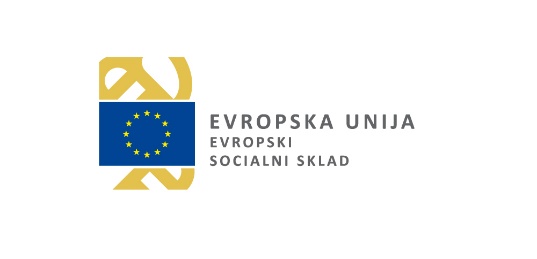 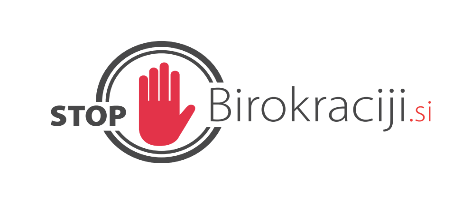 Ministrstvo za javno upravoEVALVACIJA UKREPA IZ ENOTNE ZBIRKE UKREPOVVavčerji za dvig kakovosti in inovativnosti v podjetjihOktober, 2021Kazalo vsebineZBIRNI POVZETEK POROČILA	41	UVODNA POJASNILA	51.1	Namen, cilji evalvacije	52	IZHODIŠČA	62.1	Osnovne definicije	62.2	Opredelitev konteksta	63	UPORABLJENA METODOLOGIJA	124	OPREDELITEV ZAKONODAJE, OBVEZNOSTI, POPULACIJE IN FREKVENCE	144.1	Korak 1: Opredelitev zakonodaje	144.2	Korak 2: Določitev obveznosti	154.3	Korak 3: Določitev administrativnih aktivnosti	154.4	Korak 4: Populacija in njena segmentacija	164.5	Korak 5: Določitev frekvence administrativnih aktivnosti pred in po spremembah	165	OPREDELITEV ELEMENTOV ZA IZRAČUN	175.1	Korak 1: Določitev stroškovnih parametrov	175.2	Korak 2: Določitev vira podatkov	176	IZRAČUN IN OCENA UČINKOV UKREPA	187	ZAKLJUČEK	238	PRILOGA	24Kazalo tabelTabela 1: Administrativne aktivnosti prijaviteljev za pridobitev vavčerja	15Tabela 2: Opredelitev populacije in število posamezne populacije	16Tabela 3: Opredelitev stroškov opredeljenih na podlagi EMMS	17Tabela 4: Izračun administrativnih stroškov pred implementacijo ukrepa	19Tabela 5: Izračun administrativnih stroškov po implementaciji ukrepa	20Kazalo slikSlika 1: Vir financiranja vavčerskega sistema	7Slika 2: Posamezne vrste stroškov predpisa	12Slika 3: Prikaz ocenjenih administrativnih stroškov in subvencije po implementaciji ukrepa	22ZBIRNI POVZETEK POROČILAUVODNA POJASNILANamen, cilji evalvacijeNamen evalvacijskega poročila je prikazati stanje administrativnih obveznosti pred in po implementaciji ukrepa ter znesek subvencije, ki so ga deležna mikro, mala in srednja podjetja (v nadaljevanju MSP) z ustanovitvijo projekta vavčerskega sistema. Pri tem je ključna stvar ugotoviti ali so novo nastale administrativne obveznosti in posledično administrativni stroški upravičeni in je višina subvencije zadostna ter smotrna za MSP. Izhodiščno stanje: MSP niso imela pred uvedbo vavčerskega sistema subvencioniranja nobenih administrativnih obveznosti, saj slednja niso bila potrebna, vendar na drugi strani niso prejela subvencij za izvedbo različnih projektov s katerimi bi krepila svojo konkurenčnost in kompetence. Končno stanje: MSP so po uvedbi vavčerskega sistema subvencioniranja imela nove administrativne obveznosti, povezane z registracijo na ePortal Slovenskega podjetniškega sklada (v nadaljevanju SPS), oddajo vloge, podpis pogodbe in ostalimi aktivnostmi, ki so potrebne za izpolnitev pogojev, so pa v tem procesu dobila dostop do sofinanciranja posameznih storitev.Cilj evalvacijskega poročila je oceniti kvantitativne in delno kvalitativne učinke pri spodbudujanju MSP preko vavčerskega sistema subvencioniranja.IZHODIŠČAOsnovne definicijeVavčer je potrdilo o dodeljeni pomoči, sredstvih, zlasti državnih, ki jih je mogoče koristiti v vnaprej določene nameneVAV – 1 je vavčer za certifikate kakovostiVAV – 2 je vavčer za patente, modele in znamkeVAV – 12 je vavčer za uvajanje poslovne odličnosti po modelu EFQM v mikro, mala in srednje velika podjetjaVAV – 14 je vavčer za prototipiranjeSPS je Slovenski podjetniški skladSIO so subjekti inovativnega okoljaJP je javni pozivSPOT svetovanje gre za 12 regijskih točk, ki v okviru javne agencije SPIRIT Slovenija zagotavljajo celovite brezplačne podporne storitve potencialnim podjetnikom in podjetjem v vseh fazah razvoja.Opredelitev kontekstaOsnovni namen projekta oz. t.i. vavčerskega sistema je vzpostavitev sistema dodeljevanja spodbud manjših vrednosti, ki MSP omogoča bistveno poenostavljen dostop do sofinanciranja posameznih storitev, s pomočjo katerih lahko podjetja krepijo svojo konkurenčnost in kompetence. Gre za nov program spodbud za MSP – t.i. vavčerje, katere lahko podjetja najemajo skozi vso leto, pridobijo pa jih lahko na zelo enostaven način (brez prekomernih postopkov odobritve) in obravnava le - teh je zelo hitra.Naložbo sofinancirata Republika Slovenija in Evropska unija iz Evropskega sklada za regionalni razvoj.Slika 1: Vir financiranja vavčerskega sistemaPogoji za prijavoNa pozive za vavčerje se lahko prijavijo MSP s sedežem v Republiki Sloveniji, ki se kot pravne ali fizične osebe ukvarjajo z gospodarsko dejavnostjo, so organizirane kot gospodarske družbe, samostojni podjetniki ali zadruge, imajo na dan oddaje vloge vsaj enega zaposlenega in imajo poravnane finančne obveznosti (niso v postopkih prisilne poravnave, stečajnih postopkih itd.). Za opredelitev MSP in določitev velikosti podjetja prijavitelji upoštevajo določila iz Priloge 1 Uredbe 651/2014/EU.SPS preverja ali MSP izpolnjujejo pogoje javnega poziva in na podlagi preveritve podjetjem sporoči odločitev o odobritvi ali zavrnitvi vloge. Podjetja lahko na podlagi dokazil o plačanih upravičenih stroških iz posameznega odobrenega vavčerja pridobijo sofinanciranje v višini maksimalno 60 %. Najvišja vrednost, ki jo lahko pridobijo za posamezni vavčer, je manjša ali enaka 9.999,99 EUR. Skupna višina vavčerjev, ki jih MSP lahko koristi, znaša največ 30.000,00 EUR na leto.Postopek pridobitve vačerjevZa vsak vavčer oziroma skupino vavčerjev je na spletni strani SPS in v uradnem listu RS objavljen javen poziv na osnovi katerega podjetje odda vlogo, katera je zelo poenostavljena. Prijaviteljem je na voljo tudi brezplačna pomoč pri pripravi vloge in izpolnjevanju obrazcev ter strokovne informacije o posameznem javnem pozivu pri svetovalcih na vseh SPOT točkah v vseh 12 statističnih regijah. Lokacije in kontaktni podatki točk SPOT Svetovanje v vseh regijah so na voljo na spletni strani: http://evem.gov.si/info/spot-tocke-in-notarji/seznam-tock-spot-svetovanje-spirit-slovenija/. Popolna vloga se odda na SPS elektronsko preko sistema ePortal, ki je dostopen na spletni strani SPS. Popolna vloga vsebuje v celoti izpolnjen prijavni obrazec (s prilogami) ter izjavo prijavitelja.SPS javne pozive za vavčerje z različnimi vsebinami objavlja postopoma. Stroški za vsa vsebinska področja vavčerjev so v večini primerov upravičeni od 1.1.2019 dalje (obstajajo tudi izjeme), zato se MSP predlaga, da si shranijo dokazila (izbira izvajalca, računi, potrdila o plačilu itd.), ki bi jih želela uveljavljati in po objavi javnega poziva oddajo vlogo.Ko podjetje odda vlogo na SPS sledi obdelava vloge, pri čemer SPS preveri izpolnjevanje prijaviteljev na javne pozive. Podjetje, ki prejme odobreno vlogo podpiše s SPS pogodbo o sofinanciranju upravičenih stroškov iz odobrenega vavčerja. Upravičene aktivnosti morajo biti zaključene in zahtevek z vsemi dokazili oddan najkasneje v roku 6 ali 12 mesecev od datuma podpisa pogodbe (odvisno od vsebine vavčerja).Objava javnih pozivovSPS javne pozive objavi v Uradnem listu, na svoji spletni strani (www.podjetniskisklad.si) in preko e-novic. Zato je smotrno, da se MSP prijavijo za prejemanje e-novic SPS, da bodo pravočasno obveščena o vseh spodbudah, ki so jim na voljo. Javni pozivi bodo odprti vse do leta 2023 oz. do porabe sredstev.Pomoč pri pripravi vlogePo objavi javnih pozivov je možno dobiti brezplačno pomoč pri pripravi vloge na Slovenskih poslovnih točkah (SPOT), Svetovanje, ki so na voljo v vseh statističnih regijah. Lokacije in kontaktni podatki točk SPOT Svetovanje v vseh regijah so na voljo na spletni strani: http://evem.gov.si/info/spot-tocke-in-notarji/seznam-tock-spot-svetovanje-spirit-slovenija/.Vavčer za certifikate kakovosti – VAV 1Namen vavčerja je dvigniti kakovost poslovanja ali izdelkov in storitev ter s tem povečati konkurenčnost podjetij. Z uvedbo standardov podjetje jasno sporoča svojim kupcem in dobaviteljem, da spoštuje mednarodno priznane norme na področju kakovosti izdelkov/storitev, materialov, zdravja in varovanja okolja, gospodarjenja z vsemi vrstami virov itd. MSP lahko pridobijo povračilo upravičenih stroškov akreditacijskega organa za pridobitev in vzdrževanje certifikata pridobljenega po 1.1.2019. Sredstva so pod pogoji, objavljenimi v JP, na voljo tudi za sofinanciranje zunanjih strokovnjakov, ki bodo podjetju pomagali pri pripravi za pridobitev certifikata.Upravičeni stroški: od 1.1.2019 do 30.09.2023stroški priprave na certificiranje (stroški zunanjega izvajalca), ki bo podjetju pomagal pri pripravi na certificiranje. Izvajalec se izbere pod tržnimi pogoji;stroški certificiranja za pridobitev oz. vzdrževanje certifikatov pridobljenih po 1.1.2019 za sisteme vodenja kakovosti proizvodov/storitev procesov ter validacije okoljske izjave. Vzdrževanje certifikatov samo za certifikate pridobljene v letošnjem letu – uveljavljanje vzdrževanja od leta 2020 naprej;ki so pridobljeni na podlagi mednarodnih/evropskih/enakovrednih slovenskih standardov: ISO, IATF, IEC in ITU, CEN, CENELEC in ETSI, EMAS, ECOLABEL, IFS, BRC, FSC, PEFC, COSMOS);pridobivanje certifikatov izvajajo akreditirane organizacije, akreditirane s strani nacionalne akreditacijske organizacije;ECOLABEL podeljuje Agencija RS za okoljeNajmanjša spodbuda: 1.000,00 EURNajvečja spodbuda: 9.999,99 EURSkupaj sredstva JP: 3.000.000,00 EUR do leta 2023Poseben pogoj: Prijavitelj lahko za javni poziv pridobi sredstva večkrat letno. Za vsak certifikat podjetje odda eno vlogo.Vavčer za patente, modele, znamke – VAV 2Namen vavčerja je pomagati in spodbuditi podjetja k zaščiti intelektualne lastnine in s tem pri poslovanju na trgih, kjer vlada močna konkurenca. Dobro upravljanje intelektualne lastnine povečuje prepoznavnost in ugled podjetij ter jim zagotavlja prednosti pred konkurenti. Vavčer je na voljo za sofinanciranje postopkov pridobitve patentov, zaščite znamk, modelov. MSP lahko pridobijo sredstva za sofinanciranje storitev zunanjih strokovnjakov in postopkov, povezanih z zaščito vseh vrst intelektualne lastnine.Zunanji strokovnjaki so lahko: patentni zastopniki za modele in znamke vpisani v register zastopnikov (vodi urad RS za intelektualno lastnino), tuji patentni zastopniki, ki lahko delujejo pred posameznimi uradi, prevajalci vlog za pridobitev patentov, znamk, modelov.Upravičeni stroški: od 1.1.2019 do 30.09.2023stroški priprave dokumentacije za prijavo in/ali vzdrževanje in/ali širjenje v tujino patenta, modela, znamke, kar vključuje strošek zastopnika za pripravo dokumentacije z vsemi potrebnimi dejanji do registracije intelektualne lastnine;stroški prijave in/ali vzdrževanja in/ali širjenja v tujino za patent, model, znamko pri UIL, tujih patentnih uradih ali evropskem patentnem uradu. Vključuje strošek uradne pristojbine za prijavo, registracijo, vzdrževanje, popolni preizkus (preveritev, če je izum nov, na inventivni ravni in industrijsko uporabljiv);stroški prevoda prijave (če gre za širjenje v tujino oz. validacijo na posameznih uradih), ki je predmet vloge in za katero se bodo uveljavljali upravičeni stroški po tem javnem pozivu.Najmanjša spodbuda: 500,00 EURNajvečja spodbuda: 5.000,00 EUR brez vključenega popolnega preizkusa, 9.999,99 EUR z vključenim popolnim preizkusomSkupno razpoložljiva sredstva po JP 2019 – 2023: 1.004.816,00 EURVavčer za uvajanje poslovne odličnosti po modelu EFQM – VAV 12Namen vavčerja je podpreti mala in srednje velika podjetja pri uvajanju poslovne odličnosti po modelu EFQM (svetovalne storitve, usposabljanje ključnih kadrov ter sodelovanje na EFQM nagradi za odličnost).Upravičeni stroški: od 1.1.2019 in trajajo do 30.9.2023stroški svetovalne podpore pri izvedbi samoocene pri izvedbi samoocene po modelu EFQM oz. stroški priprave managerskega dokumenta oz. stroški ocene po modelu EFQM s strani zunanjih svetovalcevRezultat izvedenega svetovanja je:izvedena samoocena po modelu EFQM hitrega pregleda aliizvedena samoocena po modelu EFQM matrike poslovne odličnost alipripravljen managerski dokument alipripravljen managerski dokument in izvedena ocena po modelu EFQM s strani enega ali dveh zunanjih svetovalcev in enega notranjega ocenjevalca.stroški udeležbe na EFQM certificiranem usposabljanju za zaposlene v podjetju;strošek pristojbine za EFQM naga nagrado za odličnost (ang. EFQM Global Excellence Award)Najmanjša spodbuda: 300,00 EURNajvečja spodbuda: 9.999,99 EURVišina vseh sredstev v okviru vavčerja za obdobje 2019 – 2023: 108.494,84  EUR (Kohezijska regija Zahodna Slovenija in kohezijska regija Vzhodna Slovenija)Posebni pogoji: prijavitelj mora imeti na dan oddaje vloge vsaj 15 zaposlenihVavčer za prototipiranje – VAV 14Namen vavčerja je zagotoviti možnost izdelave prototipa (v fizični ali digitalni obliki) novega izdelka ali storitve z namenom validacije poslovne ideje.Upravičeni stroški: od 1.1.2020 do 30.09.2023Sofinanciranje upravičenih stroškov storitev zunanjih izvajalcev za izdelavo fizičnega ali digitalnega prototipa:dizajn, načrt, programiranje, izdelava, testiranjedo sofinanciranja v višini 60 % so upravičene aktivnosti, ki bodo izvedene in plačane znotraj obdobja upravičenostiza sofinanciranje upravičenih stroškov je dovoljeno uveljavljati največ dva računa zunanjih izvajalcevNajmanjša spodbuda: 500,00 EURNajvečja spodbuda: 5.000,00 EURSkupaj sredstva JP 2020 – 2023: 700.000,00 EURPosebni pogoji:Podjetja, ki želijo pridobiti sredstva v okviru vavčerja, morajo kontaktirati enega od svetovalcev SIO – subjektov inovativnega okolja (praviloma v regiji kjer ima prijavitelj sedež) in mu predstaviti projekt. Postopek izvedbe intervjuja in ugotavljanje smiselnosti izdelave prototipa so urejena s posebnimi Navodili (https://www.podjetniski-portal.si/programi/sio-subjekti-inovativnega-okolja-sio/intervju-pred-izdajo-vavcerja-za-prototipiranje);na podlagi intervjuja SIO ugotavlja, ali je podjetje v fazi razvoja, kjer je izdelava prototipa smiselna in potrebna in o tem izda Predhodno potrdilo SIO o smiselnosti izdelave prototipa (Obrazec št.1). Potrdilo je obvezna priloga vloge;pri izboru zunanjega izvajalca mora upravičenec ravnati gospodarno in storitev pridobiti po tržni ceni;izbrani zunanji izvajalec ne more biti prijavitelj po tem javnem pozivu, hkrati prijavitelj ne more biti zunanji izvajalec drugim prijaviteljem;izbrani zunanji izvajalec je lahko tudi SIO, če ta razpolaga s kapacitetami za izdelavo prototipa. V tem primeru mora kot izvajalec uvodnega intervjuja nastopati drug SIO;prototip ne sme biti izdelan pred oddajo vloge na ta javni poziv;prijavitelj lahko za ta javni poziv pridobi sredstva enkrat v obdobju do leta 2023.UPORABLJENA METODOLOGIJAPostopek izračuna ter ocene administrativnih stroškov in bremen je bil izveden na podlagi Enotne metodologija za merjenje stroškov, ki jih zakonodaja povzroča subjektom (v nadaljevanju EMMS). Metodologija je privzeta in prilagojena na podlagi mednarodne metodologije »Standard Cost Model: Measuring and Reducing Administrative Burdens for Businesses«, »Standard Cost Model for Citizens: User`s Guide for Measuring Administrative Burdens for Citizens«. Metodologijo je potrdila Vlada RS 7. maja 2009. Ključni pristop vrednotenja evalvacije je kvantitativna metoda za ocenjevanje in prikaz stroškovnega ter ekonomskega vidika vrednotenja. Delno je zajeta tudi kvalitativna metoda vrednotenja, ki se navezuje na kvantitativno metodo vrednotenja v povezavi s prikazom poenostavitev in razbremenitev deležnikov v samem procesu dela.Slika 2: Posamezne vrste stroškov predpisaMetodologija EMMS opredeljuje različne vrste stroškov, in sicer:Neposredne finančne stroške, ki so rezultat konkretne in neposredne obveznosti prenosa denarja vladi ali pristojnemu organu. Ti stroški niso povezani s potrebo po informaciji s strani vlade. Primeri neposrednih finančnih stroškov so davki, prispevki in globe.Posredne finančne stroške, ki so rezultat posredne obveznosti, ki jih zakonodaja določa subjektom. Razdelimo jih na dejanske posredne stroške in administrativne stroške;Dejanski posredni stroški, ki nastanejo, če predpis določa obvezen nakup določenega blaga zato, da so izpolnjeni pogoji predpisanih norm, ki jih določajo predpisi (npr. določena oprema, določen prostor, aparatura ipd.). So lahko enkratni (ko se opravi nakup), lahko pa se poleg enkratnega stroška pojavljajo tudi stroški vzdrževanja tega blaga, ki so stalni (npr. nakup filtra, ki ga določajo okoljskih predpisi, je enkratni strošek, saj se filtri navadno menjajo in ne vzdržujejo; po drugi strani pa oprema lahko zahteva stalno vzdrževanje oz. servis na določeno obdobje);Administrativni stroški so stroški administrativnih aktivnosti, ki jih mora opraviti podjetje, posameznik ali druga organizacija, za zagotovitev potrebnih informacij, ki jih zahteva zakonodaja ali drugi predpisi. Tako opredeljeni stroški vključujejo poleg administrativnih bremen tudi stroške, ki bi jih imela podjetja ne glede na predpis. Celotni administrativni stroški so seštevek naslednjih stroškov posamezne administrativne aktivnosti:porabe časa za določeno aktivnost (ovrednoteno s plačilom za porabljen čas);izdatkov, ki so materialni stroški vezani na določeno aktivnost (npr. kopiranje, poštnina, obrazci, kuverte, programska oprema ipd.);možnih zunanjih stroškov (npr. stroški svetovalcev, stroški pridobivanja certifikata s strani zunanjega izvajalca ipd.).OPREDELITEV ZAKONODAJE, OBVEZNOSTI, POPULACIJE IN FREKVENCEKorak 1: Opredelitev zakonodajePravna podlaga:Uredba (EU) št. 1303/2013 Evropskega parlamenta in Sveta z dne 17. decembra 2013 o skupnih določbah o Evropskem skladu za regionalni razvoj, Evropskem socialnem skladu, Kohezijskem skladu, Evropskem kmetijskem skladu za razvoj podeželja in Evropskem skladu za pomorstvo in ribištvo, o splošnih določbah o Evropskem skladu za regionalni razvoj, Evropskem socialnem skladu, Kohezijskem skladu in Evropskem skladu za pomorstvo in ribištvo ter o razveljavitvi Uredbe Sveta (ES) št. 1083/2006 (UL L št. 347 z dne 20. 12. 2013, str. 320), Uredba Komisije (EU) št. 1407/2013 z dne 18. decembra 2013 o uporabi členov 107 in 108 Pogodbe o delovanju Evropske unije pri pomoči de minimis (UL L 352 z dne 24. 12. 2013, str. 1), Uredba Komisije (EU) št. 651/2014 z dne 17. junija 2014 o razglasitvi nekaterih vrst pomoči za združljive z notranjim trgom pri uporabi členov 107 in 108 Pogodbe (UL L št. 187 z dne 26. 6. 2014, str. 1), Zakon o javnih financah (Uradni list RS, št. 11/11-UPB, 14/13 popr., 101/13, 55/15 – ZFisP, 96/15 – ZIPRS1617, 13/18 in 195/20 – odl. US), Proračun Republike Slovenije za leto 2021 (DP2021) (Uradni list RS, št. 75/19 in 174/20), Proračun Republike Slovenije za leto 2022 (Uradni list RS, št. 174/20), Zakon o izvrševanju proračunov Republike Slovenije za leti 2021 in 2022 (Uradni list RS, št. 174/20), Pravilnik o postopkih za izvrševanje proračuna Republike Slovenije (Uradni list RS, št. 50/07, 61/08, 99/09-ZIPRS1011, 3/13 in 81/16), Zakon o podpornem okolju za podjetništvo (Uradni list RS, št. 102/07, 57/12, 82/13, 17/15, 27/17 in 13/18 – ZSInv), Program izvajanja finančnih spodbud Ministrstva za gospodarski razvoj in tehnologijo 2015-2020, ki ga je sprejelo Ministrstvo za gospodarski razvoj in tehnologijo dne 22.4.2015 z vsemi spremembami, Uredba o porabi sredstev evropske kohezijske politike v Republiki Sloveniji v programskem obdobju 2014-2020 za cilj naložbe za rast in delovna mesta (Uradni list RS, št. 29/15, 36/16, 58/16 in 69/16 – popr., 15/17, 69/17 in 67/18), Shema de minimis z nazivom »Program izvajanja finančnih spodbud MGRT – de minimis« (št. priglasitve M001-2399245-2015/II), Akt o ustanovitvi Javnega sklada Republike Slovenije za podjetništvo (Uradni list RS št. 4/2019), Poslovni in finančni načrt Javnega sklada Republike Slovenije za podjetništvo za leto 2021, ki ga je Vlada RS sprejela dne 22.12.2020, sklep Vlade RS št. 47602-30/2020/3.Korak 2: Določitev obveznostiPri obveznostih gre za posredovanje informacij ali podatkov, ki izhajajo iz predpisa pred implementacijo in po implementaciji ukrepa. Obveznosti, ki so opredeljene v evalvacijskem poročilu in jih je potrebno upoštevati pri izračunu administrativnih bremen in stroškov, se delijo naprej na administrativne aktivnosti (npr. vodenje evidenc, poročanje, izobraževanje, ipd.). Med obveznosti se ne upoštevajo mejne obveznosti, kot je na primer pravica do pritožbe, saj ne gre za obveznost, ki je nujna, čeprav jo predpis omogoča. Pri izračunu administrativnih bremen in stroškov so se določile obveznosti, ki jih imajo posamezni deležniki pred in po implementaciji ukrepa. Deležniki za posamezne obveznosti v evalvaciji so MSP, katerim je preko sistema vavčerjev omogočen dostop do sofinanciranja posameznih storitev. Korak 3: Določitev administrativnih aktivnostiAdministrativna aktivnost je aktivnost, ki je potrebna za izvedbo posamezne obveznosti (npr. seznanitev z informacijsko obveznostjo, priprava poročil, kopiranje, pošiljanje, pridobivanje dokazil, ipd.). Model za merjenje administrativnih stroškov ovrednoti administrativne stroške s pomočjo merjenja porabe sredstev za posamezno aktivnost.Enačba za izračun administrativnih stroškov posamezne aktivnosti:V nadaljevanju so navedene vse administrativne aktivnosti znotraj posameznih obveznosti, ki jih opravijo posamezni deležniki za izvedbo posamezne obveznosti. Tabela 1: Administrativne aktivnosti prijaviteljev za pridobitev vavčerjaKorak 4: Populacija in njena segmentacijaPopulacijo pri določenih aktivnostih, ki jih imajo deležniki, predstavljajo:Število izdanih vavčerjev VAV – 1 Število izdanih vavčerjev VAV – 2 Število izdanih vavčerjev VAV – 12 Število izdanih vavčerjev VAV – 14 Pri opredelitvi populacije za izračun administrativnih stroškov pri vzpostavitvi sistema dodeljevanja spodbud manjših vrednosti smo izhajali iz števila izdanih vavčerjev od 1.1.2019 do 31.8.2021. Informacije glede populacije smo prejeli iz Ministrstva za gospodarski razvoj in tehnologijo ter Slovenskega podjetniškega sklada.Tabela 2: Opredelitev populacije in število posamezne populacijeKorak 5: Določitev frekvence administrativnih aktivnosti pred in po spremembahNamen tega koraka je opredelitev pogostosti izvajanja posamezne aktivnosti. Frekvenca nam pove, kolikokrat na leto se posamezna administrativna aktivnost izvaja. Na primeru izračuna v evalvacijskem poročilu je frekvenca pri vseh administrativnih aktivnosti enaka 1, saj gre za enkratno aktivnost.OPREDELITEV ELEMENTOV ZA IZRAČUNKorak 1: Določitev stroškovnih parametrovStroškovni parametri so določeni na podlagi EMMS, ki jih zakonodaja povzroča subjektom, ter parametrov, ki se uporabljajo za izračun administrativnih stroškov.Tabela 3: Opredelitev stroškov opredeljenih na podlagi EMMSKorak 2: Določitev vira podatkov Vire podatkov za oceno administrativnih stroškov ločimo na:Vire za oceno potrebnega časa in izdatkov za opravljanje določenih aktivnosti,vire za oceno velikosti populacije. Pri določitvi potrebnega časa in morebitnih izdatkov so bili podatki pridobljeni na podlagi strokovne ocene glede na deležnike, ki izvajajo posamezno aktivnost.IZRAČUN IN OCENA UČINKOV UKREPA Ocena učinkov temelji na izračunih administrativnih bremen in stroškov za posamezne aktivnosti, ki jih opravljajo deležniki v procesu. Izračun razlike je narejen na podlagi prikaza stanja pred implementacijo in po implementaciji ukrepa. Pred implementacijo ukrepa sicer ni bilo nobenih administrativnih obveznosti in so se slednje pojavile po implementaciji, saj so del procesa za pridobitev dostopa do sofinanciranja posameznih storitev, s pomočjo katerih lahko podjetja krepijo svojo konkurenčnost in kompetence.Pri izvedbi posameznih aktivnosti ni nobenih dodatnih izdatkov, upoštevan pa je čas, ki je potreben za izvedbo posamezne aktivnosti znotraj obveznosti, ki jih opravljajo prijavitelji.Tabela 4: Izračun administrativnih stroškov pred implementacijo ukrepaTabela 5: Izračun administrativnih stroškov po implementaciji ukrepaPred implementacijo ukrepa, torej pred uvedbo možnosti sofinanciranja projektov so skupno ocenjeni administrativni stroški znašali 0,00 €, saj MSP niso imela administrativnih obveznosti.Po implementaciji ukrepa, torej po uvedbi možnosti sofinanciranja projektov so v obdobju od 1.1.2019 do 31.8.2021 skupno ocenjeni administrativni stroški znašali 28.748,84 €, višina subvencije pa je znašala 5.142.415,09 €.Na podlagi razpoložljivih podatkov v obdobju od 1.1.2019 do 31.8.2021 skupno ocenjeni prihranki po implementaciji ukrepa znašajo 5.113.666,25 €.Slika 3: Prikaz ocenjenih administrativnih stroškov in subvencije po implementaciji ukrepaZAKLJUČEKKljučni pristop vrednotenja v evalvacijskem poročilu je bila kvantitativna metoda za ocenjevanja in prikaz stroškovnega ter ekonomskega vidika vrednotenja. Pri kvantitativni metodi se je naredila analiza stroškov in koristi, pri čemer se je upošteval čas, ki je potreben za izvedbo posamezne aktivnosti, dodatni stroški, ki so nastali pri izvedbi posamezne aktivnosti ter število populacije, ki je vključena v posamezne aktivnosti.Na podlagi razpoložljivih podatkov v obdobju od 1.1.2019 do 31.8.2021 skupno ocenjeni prihranki po implementaciji ukrepa znašajo 5.113.666,25 €.Delno se je v evalvacijskem poročilu uporabila tudi kvalitativna metoda vrednotenja, in sicer z vidika prikaza pozitivnih učinkov sprememb uredbe v povezavi s kvantitativno metodo. Kvalitativna metoda vrednotenja podrobneje opisuje razumevanje tega, kar se je zgodilo, zakaj in kako procesi izvedbe potekajo drugače od predhodnih, konkretno za vsakega posameznega udeleženca v procesu. Izbrana metoda vrednotenja je v evalvacijskem poročilu pokazala, da se z uvedbo možnosti sofinanciranja projektov ključne spremembe aktivnosti dogajajo na strani MSP, saj so po uvedbi vavčerskega sistema subvencij imela nove administrativne obveznosti, povezane z registracijo na ePortal Slovenskega podjetniškega sklada (v nadaljevanju SPS), oddajo vloge, podpis pogodbe in ostalimi aktivnostmi, ki so potrebne za izpolnitev pogojev, so pa v tem procesu dobila dostop do sofinanciranja posameznih storitev.Iz evalvacijskega poročila je tudi razvidno, da so za vsa MSP, ki so se odločila za prejem subvencije, največje koristi pojavile pri krepitvi svoje konkurenčnosti in kompetenc tako v Sloveniji kot v EU.PRILOGAPriloga 1: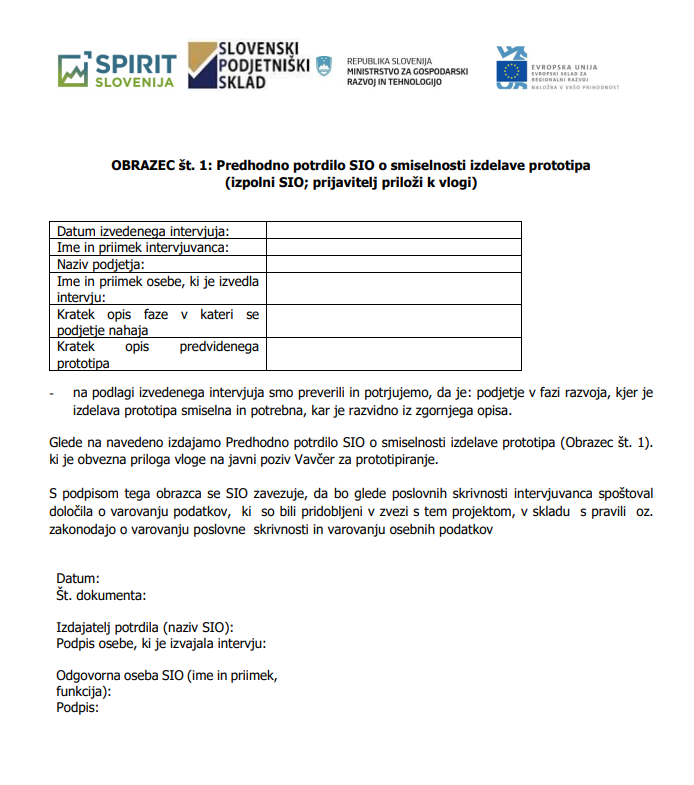 Priloga 2: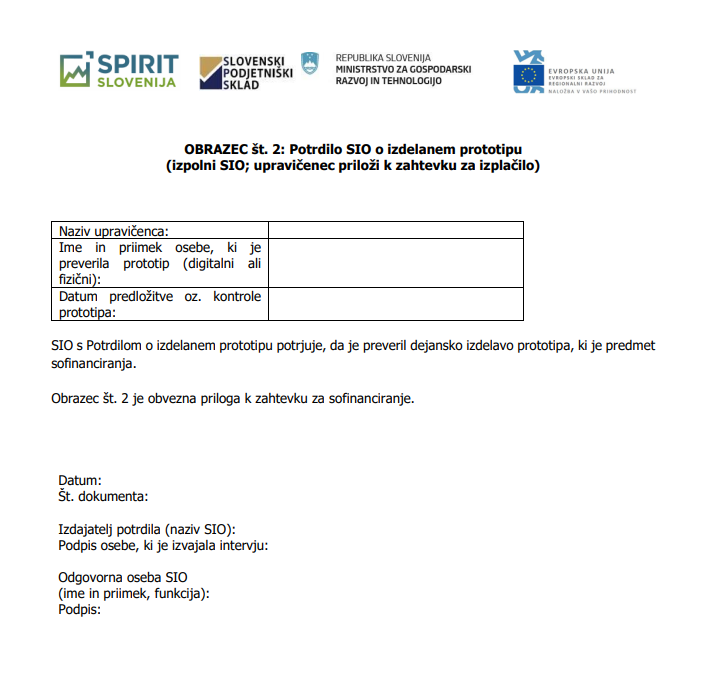 Organizacija:Ministrstvo za javno upravoDatum kreiranja:03.11.2020Datum zadnje spremembe:15.10.2021Status dokumenta:Končno poročiloAvtor dokumenta:Ministrstvo za javno upravo, Sektor za odpravo administrativnih ovir, boljšo zakonodajo in kakovost v javnem sektorjuSKUPNI PRIHRANKISKUPNI PRIHRANKISKUPNI PRIHRANKISKUPNI PRIHRANKISKUPNI PRIHRANKIADMINISTRATIVNI STROŠKI pred implementacijo ukrepaSUBVENCIJA pred implementacijo ukrepaADMINISTRATIVNI STROŠKI po implementaciji ukrepaSUBVENCIJA po implementaciji ukrepaSKUPNI PRIHRANKI po implementaciji ukrepa0,00 €0,00 €28.748,84 €5.142.415,09 €5.113.666,25 €Na koga vplivajo spremembeNa koga vplivajo spremembeNa koga vplivajo spremembeNa koga vplivajo spremembeNa koga vplivajo spremembeNa mikro, mala in srednja podjetja, ki preko sistema vavčerjev pridobijo možnost sofinanciranja posameznih storitevNa mikro, mala in srednja podjetja, ki preko sistema vavčerjev pridobijo možnost sofinanciranja posameznih storitevNa mikro, mala in srednja podjetja, ki preko sistema vavčerjev pridobijo možnost sofinanciranja posameznih storitevNa mikro, mala in srednja podjetja, ki preko sistema vavčerjev pridobijo možnost sofinanciranja posameznih storitevNa mikro, mala in srednja podjetja, ki preko sistema vavčerjev pridobijo možnost sofinanciranja posameznih storitevKaj bo doseženo s spremembamiKaj bo doseženo s spremembamiKaj bo doseženo s spremembamiKaj bo doseženo s spremembamiKaj bo doseženo s spremembamiS pomočjo sistema vavčerjev, lahko podjetja krepijo svojo konkurenčnost in kompetence tako v Sloveniji kot v EU.S pomočjo sistema vavčerjev, lahko podjetja krepijo svojo konkurenčnost in kompetence tako v Sloveniji kot v EU.S pomočjo sistema vavčerjev, lahko podjetja krepijo svojo konkurenčnost in kompetence tako v Sloveniji kot v EU.S pomočjo sistema vavčerjev, lahko podjetja krepijo svojo konkurenčnost in kompetence tako v Sloveniji kot v EU.S pomočjo sistema vavčerjev, lahko podjetja krepijo svojo konkurenčnost in kompetence tako v Sloveniji kot v EU.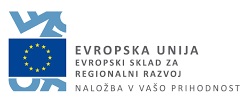 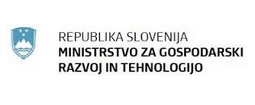 administrativni strošek = cena x količinakoličina = populacija x frekvencacena = porabljen čas v urah x (bruto bruto plača/uro) + izdatki + zunanji stroškiPrijaviteljOpraviti uvodni intervjuPrijaviteljPrijaviti se na intervju preko spletne povezavePrijaviteljIzvesti intervjuPrijaviteljPrijaviteljIzbrati zunanjega izvajalca, strokovnjaka ali zastopnikaPrijaviteljKontaktirati zunanjega izvajalcaPrijaviteljDogovoriti se glede možnosti izvedbe projektaPrijaviteljPrijaviteljOddati vlogoPrijaviteljOpraviti registracijo na ePortalu SPS in dodati podjetjePrijaviteljIzpolniti vlogo preko ePortala SPSPrijaviteljPripraviti prilogePrijaviteljPodpisati vlogoPrijaviteljPrijaviteljPodpisati pogodbo z SPSPrijaviteljPregledati pogodboPrijaviteljPodpisati pogodboPrijaviteljPrijaviteljPredstaviti prototip (za pridobitev potrdila)PrijaviteljKontaktirati svetovalca SIOPrijaviteljPredstaviti prototipPrijaviteljPrijaviteljOddati zahtevek za izplačiloPrijaviteljIzpolniti zahtevekPrijaviteljPripraviti prilogePrijaviteljPodpisati zahtevekVrsta vavčerjaŠtevilo vavčerjevVAV – 1737VAV – 2342VAV – 1211VAV – 14151Skupaj1.241Vrsta stroškaZnesekUrna postavka za zaposlenega bruto bruto plača VRS12,38 €DELEŽNIKIOBVEZNOSTI / AKTIVNOSTIPOPULACIJAOPIS POPULACIJEURNA POSTAVKA (EUR/h)ČAS (h)IZDATKIADMINISTRATIVNI STROŠKIPrijaviteljOCENA STROŠKOV PRED IMPLEMENTACIJO UKREPAOCENA STROŠKOV PRED IMPLEMENTACIJO UKREPAOCENA STROŠKOV PRED IMPLEMENTACIJO UKREPAOCENA STROŠKOV PRED IMPLEMENTACIJO UKREPAOCENA STROŠKOV PRED IMPLEMENTACIJO UKREPAOCENA STROŠKOV PRED IMPLEMENTACIJO UKREPAOCENA STROŠKOV PRED IMPLEMENTACIJO UKREPAPrijaviteljOpraviti uvodni intervjuOpraviti uvodni intervjuOpraviti uvodni intervjuOpraviti uvodni intervjuOpraviti uvodni intervjuOpraviti uvodni intervjuOpraviti uvodni intervjuPrijaviteljPrijaviti se na intervju preko spletne povezave151Število izdanih vavčerjev VAV-1412,38 €0,000,00 €0,00 €PrijaviteljIzvesti intervju151Število izdanih vavčerjev VAV-1412,38 €0,000,00 €0,00 €PrijaviteljIzbrati zunanjega izvajalca, strokovnjaka ali zastopnikaIzbrati zunanjega izvajalca, strokovnjaka ali zastopnikaIzbrati zunanjega izvajalca, strokovnjaka ali zastopnikaIzbrati zunanjega izvajalca, strokovnjaka ali zastopnikaIzbrati zunanjega izvajalca, strokovnjaka ali zastopnikaIzbrati zunanjega izvajalca, strokovnjaka ali zastopnikaIzbrati zunanjega izvajalca, strokovnjaka ali zastopnikaPrijaviteljKontaktirati zunanjega izvajalca737Število izdanih vavčerjev VAV-112,38 €0,000,00 €0,00 €PrijaviteljKontaktirati zunanjega izvajalca342Število izdanih vavčerjev VAV-212,38 €0,000,00 €0,00 €PrijaviteljKontaktirati zunanjega izvajalca11Število izdanih vavčerjev VAV-1212,38 €0,000,00 €0,00 €PrijaviteljKontaktirati zunanjega izvajalca151Število izdanih vavčerjev VAV-1412,38 €0,000,00 €0,00 €PrijaviteljDogovoriti se glede možnosti izvedbe projekta737Število izdanih vavčerjev VAV-112,38 €0,000,00 €0,00 €PrijaviteljDogovoriti se glede možnosti izvedbe projekta342Število izdanih vavčerjev VAV-212,38 €0,000,00 €0,00 €PrijaviteljDogovoriti se glede možnosti izvedbe projekta11Število izdanih vavčerjev VAV-1212,38 €0,000,00 €0,00 €PrijaviteljDogovoriti se glede možnosti izvedbe projekta151Število izdanih vavčerjev VAV-1412,38 €0,000,00 €0,00 €PrijaviteljOddati vlogoOddati vlogoOddati vlogoOddati vlogoOddati vlogoOddati vlogoOddati vlogoPrijaviteljOpraviti registracijo na ePortalu SPS in dodati podjetje737Število izdanih vavčerjev VAV-112,38 €0,000,00 €0,00 €PrijaviteljOpraviti registracijo na ePortalu SPS in dodati podjetje342Število izdanih vavčerjev VAV-212,38 €0,000,00 €0,00 €PrijaviteljOpraviti registracijo na ePortalu SPS in dodati podjetje11Število izdanih vavčerjev VAV-1212,38 €0,000,00 €0,00 €PrijaviteljOpraviti registracijo na ePortalu SPS in dodati podjetje151Število izdanih vavčerjev VAV-1412,38 €0,000,00 €0,00 €PrijaviteljIzpolniti vlogo preko ePortala SPS737Število izdanih vavčerjev VAV-112,38 €0,000,00 €0,00 €PrijaviteljIzpolniti vlogo preko ePortala SPS342Število izdanih vavčerjev VAV-212,38 €0,000,00 €0,00 €PrijaviteljIzpolniti vlogo preko ePortala SPS11Število izdanih vavčerjev VAV-1212,38 €0,000,00 €0,00 €PrijaviteljIzpolniti vlogo preko ePortala SPS151Število izdanih vavčerjev VAV-1412,38 €0,000,00 €0,00 €PrijaviteljPripraviti priloge737Število izdanih vavčerjev VAV-112,38 €0,000,00 €0,00 €PrijaviteljPripraviti priloge342Število izdanih vavčerjev VAV-212,38 €0,000,00 €0,00 €PrijaviteljPripraviti priloge11Število izdanih vavčerjev VAV-1212,38 €0,000,00 €0,00 €PrijaviteljPripraviti priloge151Število izdanih vavčerjev VAV-1412,38 €0,000,00 €0,00 €PrijaviteljPodpisati vlogo737Število izdanih vavčerjev VAV-112,38 €0,000,00 €0,00 €PrijaviteljPodpisati vlogo342Število izdanih vavčerjev VAV-212,38 €0,000,00 €0,00 €PrijaviteljPodpisati vlogo11Število izdanih vavčerjev VAV-1212,38 €0,000,00 €0,00 €PrijaviteljPodpisati vlogo151Število izdanih vavčerjev VAV-1412,38 €0,000,00 €0,00 €PrijaviteljPodpisati pogodbo z SPSPodpisati pogodbo z SPSPodpisati pogodbo z SPSPodpisati pogodbo z SPSPodpisati pogodbo z SPSPodpisati pogodbo z SPSPodpisati pogodbo z SPSPrijaviteljPregledati pogodbo737Število izdanih vavčerjev VAV-112,38 €0,000,00 €0,00 €PrijaviteljPregledati pogodbo342Število izdanih vavčerjev VAV-212,38 €0,000,00 €0,00 €PrijaviteljPregledati pogodbo11Število izdanih vavčerjev VAV-1212,38 €0,000,00 €0,00 €PrijaviteljPregledati pogodbo151Število izdanih vavčerjev VAV-1412,38 €0,000,00 €0,00 €PrijaviteljPodpisati pogodbo737Število izdanih vavčerjev VAV-112,38 €0,000,00 €0,00 €PrijaviteljPodpisati pogodbo342Število izdanih vavčerjev VAV-212,38 €0,000,00 €0,00 €PrijaviteljPodpisati pogodbo11Število izdanih vavčerjev VAV-1212,38 €0,000,00 €0,00 €PrijaviteljPodpisati pogodbo151Število izdanih vavčerjev VAV-1412,38 €0,000,00 €0,00 €PrijaviteljPredstaviti prototip (za pridobitev potrdila)Predstaviti prototip (za pridobitev potrdila)Predstaviti prototip (za pridobitev potrdila)Predstaviti prototip (za pridobitev potrdila)Predstaviti prototip (za pridobitev potrdila)Predstaviti prototip (za pridobitev potrdila)Predstaviti prototip (za pridobitev potrdila)PrijaviteljKontaktirati svetovalca SIO151Število izdanih vavčerjev VAV-1412,38 €0,000,00 €0,00 €PrijaviteljPredstaviti prototip151Število izdanih vavčerjev VAV-1412,38 €0,000,00 €0,00 €PrijaviteljOddati zahtevek za izplačiloOddati zahtevek za izplačiloOddati zahtevek za izplačiloOddati zahtevek za izplačiloOddati zahtevek za izplačiloOddati zahtevek za izplačiloOddati zahtevek za izplačiloPrijaviteljIzpolniti zahtevek737Število izdanih vavčerjev VAV-112,38 €0,000,00 €0,00 €PrijaviteljIzpolniti zahtevek342Število izdanih vavčerjev VAV-212,38 €0,000,00 €0,00 €PrijaviteljIzpolniti zahtevek11Število izdanih vavčerjev VAV-1212,38 €0,000,00 €0,00 €PrijaviteljIzpolniti zahtevek151Število izdanih vavčerjev VAV-1412,38 €0,000,00 €0,00 €PrijaviteljPripraviti priloge737Število izdanih vavčerjev VAV-112,38 €0,000,00 €0,00 €PrijaviteljPripraviti priloge342Število izdanih vavčerjev VAV-212,38 €0,000,00 €0,00 €PrijaviteljPripraviti priloge11Število izdanih vavčerjev VAV-1212,38 €0,000,00 €0,00 €PrijaviteljPripraviti priloge151Število izdanih vavčerjev VAV-1412,38 €0,000,00 €0,00 €PrijaviteljPodpisati zahtevek737Število izdanih vavčerjev VAV-112,38 €0,000,00 €0,00 €PrijaviteljPodpisati zahtevek342Število izdanih vavčerjev VAV-212,38 €0,000,00 €0,00 €PrijaviteljPodpisati zahtevek11Število izdanih vavčerjev VAV-1212,38 €0,000,00 €0,00 €PrijaviteljPodpisati zahtevek151Število izdanih vavčerjev VAV-1412,38 €0,000,00 €0,00 €PrijaviteljSKUPAJSKUPAJSKUPAJSKUPAJSKUPAJSKUPAJ0,00 €PrijaviteljSUBVENCIJASUBVENCIJASUBVENCIJASUBVENCIJASUBVENCIJASUBVENCIJA0,00 €DELEŽNIKIOBVEZNOSTI / AKTIVNOSTIPOPULACIJAOPIS POPULACIJEURNA POSTAVKA (EUR/h)ČAS (h)IZDATKIADMINISTRATIVNI STROŠKIPrijaviteljOCENA STROŠKOV PO IMPLEMENTACIJI UKREPAOCENA STROŠKOV PO IMPLEMENTACIJI UKREPAOCENA STROŠKOV PO IMPLEMENTACIJI UKREPAOCENA STROŠKOV PO IMPLEMENTACIJI UKREPAOCENA STROŠKOV PO IMPLEMENTACIJI UKREPAOCENA STROŠKOV PO IMPLEMENTACIJI UKREPAOCENA STROŠKOV PO IMPLEMENTACIJI UKREPAPrijaviteljOpraviti uvodni intervjuOpraviti uvodni intervjuOpraviti uvodni intervjuOpraviti uvodni intervjuOpraviti uvodni intervjuOpraviti uvodni intervjuOpraviti uvodni intervjuPrijaviteljPrijaviti se na intervju preko spletne povezave151Število izdanih vavčerjev VAV-1412,38 €0,080,00 €155,78 €PrijaviteljIzvesti intervju151Število izdanih vavčerjev VAV-1412,38 €0,500,00 €934,69 €PrijaviteljIzbrati zunanjega izvajalca, strokovnjaka ali zastopnikaIzbrati zunanjega izvajalca, strokovnjaka ali zastopnikaIzbrati zunanjega izvajalca, strokovnjaka ali zastopnikaIzbrati zunanjega izvajalca, strokovnjaka ali zastopnikaIzbrati zunanjega izvajalca, strokovnjaka ali zastopnikaIzbrati zunanjega izvajalca, strokovnjaka ali zastopnikaIzbrati zunanjega izvajalca, strokovnjaka ali zastopnikaPrijaviteljKontaktirati zunanjega izvajalca737Število izdanih vavčerjev VAV-112,38 €0,050,00 €456,20 €PrijaviteljKontaktirati zunanjega izvajalca342Število izdanih vavčerjev VAV-212,38 €0,050,00 €211,70 €PrijaviteljKontaktirati zunanjega izvajalca11Število izdanih vavčerjev VAV-1212,38 €0,050,00 €6,81 €PrijaviteljKontaktirati zunanjega izvajalca151Število izdanih vavčerjev VAV-1412,38 €0,050,00 €93,47 €PrijaviteljDogovoriti se glede možnosti izvedbe projekta737Število izdanih vavčerjev VAV-112,38 €0,170,00 €1.520,68 €PrijaviteljDogovoriti se glede možnosti izvedbe projekta342Število izdanih vavčerjev VAV-212,38 €0,170,00 €705,66 €PrijaviteljDogovoriti se glede možnosti izvedbe projekta11Število izdanih vavčerjev VAV-1212,38 €0,170,00 €22,70 €PrijaviteljDogovoriti se glede možnosti izvedbe projekta151Število izdanih vavčerjev VAV-1412,38 €0,170,00 €311,56 €PrijaviteljOddati vlogoPrijaviteljOpraviti registracijo na ePortalu SPS in dodati podjetje737Število izdanih vavčerjev VAV-112,38 €0,170,00 €1.520,68 €PrijaviteljOpraviti registracijo na ePortalu SPS in dodati podjetje342Število izdanih vavčerjev VAV-212,38 €0,170,00 €705,66 €PrijaviteljOpraviti registracijo na ePortalu SPS in dodati podjetje11Število izdanih vavčerjev VAV-1212,38 €0,170,00 €22,70 €PrijaviteljOpraviti registracijo na ePortalu SPS in dodati podjetje151Število izdanih vavčerjev VAV-1412,38 €0,170,00 €311,56 €PrijaviteljIzpolniti vlogo preko ePortala SPS737Število izdanih vavčerjev VAV-112,38 €0,500,00 €4.562,03 €PrijaviteljIzpolniti vlogo preko ePortala SPS342Število izdanih vavčerjev VAV-212,38 €0,500,00 €2.116,98 €PrijaviteljIzpolniti vlogo preko ePortala SPS11Število izdanih vavčerjev VAV-1212,38 €0,500,00 €68,09 €PrijaviteljIzpolniti vlogo preko ePortala SPS151Število izdanih vavčerjev VAV-1412,38 €0,500,00 €934,69 €PrijaviteljPripraviti priloge737Število izdanih vavčerjev VAV-112,38 €0,080,00 €760,34 €PrijaviteljPripraviti priloge342Število izdanih vavčerjev VAV-212,38 €0,080,00 €352,83 €PrijaviteljPripraviti priloge11Število izdanih vavčerjev VAV-1212,38 €0,080,00 €11,35 €PrijaviteljPripraviti priloge151Število izdanih vavčerjev VAV-1412,38 €0,080,00 €155,78 €PrijaviteljPodpisati vlogo737Število izdanih vavčerjev VAV-112,38 €0,030,00 €304,14 €PrijaviteljPodpisati vlogo342Število izdanih vavčerjev VAV-212,38 €0,030,00 €141,13 €PrijaviteljPodpisati vlogo11Število izdanih vavčerjev VAV-1212,38 €0,030,00 €4,54 €PrijaviteljPodpisati vlogo151Število izdanih vavčerjev VAV-1412,38 €0,030,00 €62,31 €PrijaviteljPodpisati pogodbo z SPSPodpisati pogodbo z SPSPodpisati pogodbo z SPSPodpisati pogodbo z SPSPodpisati pogodbo z SPSPodpisati pogodbo z SPSPodpisati pogodbo z SPSPrijaviteljPregledati pogodbo737Število izdanih vavčerjev VAV-112,38 €0,080,00 €760,34 €PrijaviteljPregledati pogodbo342Število izdanih vavčerjev VAV-212,38 €0,080,00 €352,83 €PrijaviteljPregledati pogodbo11Število izdanih vavčerjev VAV-1212,38 €0,080,00 €11,35 €PrijaviteljPregledati pogodbo151Število izdanih vavčerjev VAV-1412,38 €0,080,00 €155,78 €PrijaviteljPodpisati pogodbo737Število izdanih vavčerjev VAV-112,38 €0,030,00 €304,14 €PrijaviteljPodpisati pogodbo342Število izdanih vavčerjev VAV-212,38 €0,030,00 €141,13 €PrijaviteljPodpisati pogodbo11Število izdanih vavčerjev VAV-1212,38 €0,030,00 €4,54 €PrijaviteljPodpisati pogodbo151Število izdanih vavčerjev VAV-1412,38 €0,030,00 €62,31 €PrijaviteljPredstaviti prototip (za pridobitev potrdila)Predstaviti prototip (za pridobitev potrdila)Predstaviti prototip (za pridobitev potrdila)Predstaviti prototip (za pridobitev potrdila)Predstaviti prototip (za pridobitev potrdila)Predstaviti prototip (za pridobitev potrdila)Predstaviti prototip (za pridobitev potrdila)PrijaviteljKontaktirati svetovalca SIO151Število izdanih vavčerjev VAV-1412,38 €0,050,00 €93,47 €PrijaviteljPredstaviti prototip151Število izdanih vavčerjev VAV-1412,38 €0,500,00 €934,69 €PrijaviteljOddati zahtevek za izplačiloOddati zahtevek za izplačiloOddati zahtevek za izplačiloOddati zahtevek za izplačiloOddati zahtevek za izplačiloOddati zahtevek za izplačiloOddati zahtevek za izplačiloPrijaviteljIzpolniti zahtevek737Število izdanih vavčerjev VAV-112,38 €0,500,00 €4.562,03 €PrijaviteljIzpolniti zahtevek342Število izdanih vavčerjev VAV-212,38 €0,500,00 €2.116,98 €PrijaviteljIzpolniti zahtevek11Število izdanih vavčerjev VAV-1212,38 €0,500,00 €68,09 €PrijaviteljIzpolniti zahtevek151Število izdanih vavčerjev VAV-1412,38 €0,500,00 €934,69 €PrijaviteljPripraviti priloge737Število izdanih vavčerjev VAV-112,38 €0,080,00 €760,34 €PrijaviteljPripraviti priloge342Število izdanih vavčerjev VAV-212,38 €0,080,00 €352,83 €PrijaviteljPripraviti priloge11Število izdanih vavčerjev VAV-1212,38 €0,080,00 €11,35 €PrijaviteljPripraviti priloge151Število izdanih vavčerjev VAV-1412,38 €0,080,00 €155,78 €PrijaviteljPodpisati zahtevek737Število izdanih vavčerjev VAV-112,38 €0,030,00 €304,14 €PrijaviteljPodpisati zahtevek342Število izdanih vavčerjev VAV-212,38 €0,030,00 €141,13 €PrijaviteljPodpisati zahtevek11Število izdanih vavčerjev VAV-1212,38 €0,030,00 €4,54 €PrijaviteljPodpisati zahtevek151Število izdanih vavčerjev VAV-1412,38 €0,030,00 €62,31 €PrijaviteljSKUPAJSKUPAJSKUPAJSKUPAJSKUPAJSKUPAJ28.748,84 €PrijaviteljSUBVENCIJASUBVENCIJASUBVENCIJASUBVENCIJASUBVENCIJASUBVENCIJA-5.142.415,09 €PRIHRANEKPRIHRANEKPRIHRANEKPRIHRANEKPRIHRANEKPRIHRANEKPRIHRANEK5.113.666,25 €PRIHRANEKPRIHRANEKPRIHRANEKPRIHRANEKPRIHRANEKPRIHRANEKPRIHRANEK5.113.666,25 €